ProblèmeLucie et son frère vont faire des courses. Lucie a 52 euros et son frère a 45 euros. Voici leurs dépenses :Courgettes 			05 eurosTomates			08 eurosLait				02 eurosChocolat 			15 eurosMenthe 			09 eurosLimonade			12 eurosQuestions : Le frère de Lucie a-t-il assez d’argent pour payer toutes les courses ? Pourquoi ?Souligne les éléments importants pour répondre aux questions.Résous le problème.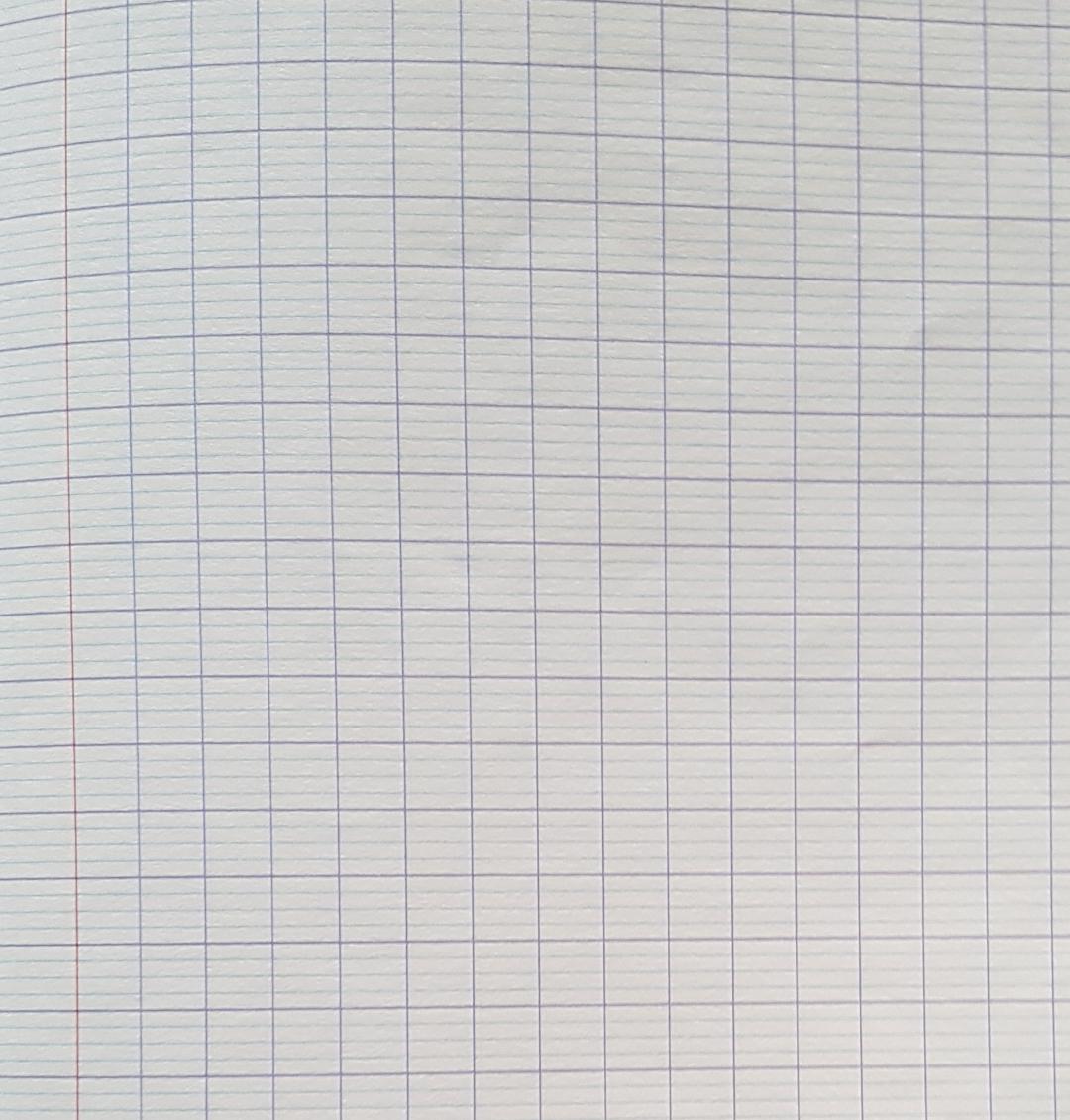 